Publicado en Badalona el 19/03/2018 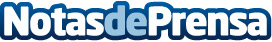 La nueva ISO 45001 refuerza el papel de la alta dirección en la gestión de la seguridad y salud laboralLa norma entró en vigor la semana pasada mediante su publicación en la página web de AENORDatos de contacto:presscorporateNota de prensa publicada en: https://www.notasdeprensa.es/la-nueva-iso-45001-refuerza-el-papel-de-la_1 Categorias: Nacional Derecho Cataluña Seguros Recursos humanos Otras Industrias http://www.notasdeprensa.es